ПРИЛОЖЕНИЕ №1к приказу государственного бюджетного профессионального образовательного учреждения "Краснодарский музыкальный колледж им. Н. А. Римского-Корсакова"от 31октября 2022 года №  788-ППОЛОЖЕНИЕМежзонального конкурса исполнительского мастерства учащихся фортепианных отделений ДМШ, ДШИ и сектора производственной практики Краснодарского музыкального колледжа                                                      им. Н.А. Римского-Корсакова 1. Настоящее положение определяет порядок проведения конкурса исполнительского мастерства учащихся фортепианных отделений ДМШ, ДШИ  и сектора производственной практики Краснодарского музыкального колледжа                      им. Н.А. Римского-Корсакова (далее - конкурс) образовательных учреждений дополнительного образования сферы культуры Краснодарского края, входящих в зональные методические объединения, закреплённые за государственным бюджетным профессиональным образовательным учреждением Краснодарского края "Краснодарский музыкальный колледж им. Н.А. Римского-Корсакова".2. Конкурс проводится 8 апреля 2023 года очно или дистанционно                         (в случае ухудшения эпидемиологической обстановки) в г. Краснодаре на базе государственного бюджетного профессионального образовательного учреждения Краснодарского края "Краснодарский музыкальный колледж                 им. Н.А. Римского-Корсакова".3. Организатор конкурса - государственное бюджетное профессиональное образовательное учреждение культуры Краснодарского края "Краснодарский музыкальный колледж им. Н.А. Римского-Корсакова" (г. Краснодар,                       ул. Октябрьская, 25а) (далее – колледж).4. Цели конкурса:- раскрытие творческого потенциала детей, выявление наиболее талантливых юных исполнителей;- совершенствование исполнительского мастерства молодых музыкантов.- стимулирование профессионального роста наиболее одаренных                               и   перспективных исполнителей;-приобщение юных музыкантов к высоким проявлениям русской                     и мировой музыкальной культуры;- оказание методической помощи преподавателям школ в подготовке учащихся для дальнейшего профессионального обучения в сфере культуры                и искусства;- обеспечение преемственности обучения в организациях дополнительного образования и государственном бюджетном профессиональном образовательном учреждении "Краснодарский музыкальный колледж им. Н.А. Римского-Корсакова". 5. В конкурсе принимают участие учащиеся детских музыкальных школ                   и школ искусств, сектора производственной практики Краснодарского музыкального колледжа им. Н.А. Римского-Корсакова и иных учреждений дополнительного образования детей (далее – участники конкурса).6. Конкурс проходит очно или дистанционно (в случае ухудшения эпидемиологической обстановки) в форме прослушивания видео-файлов, присланных конкурсантами. В присланном видео-файле конкурсант перед исполнением программы представляет  титульный лист с указанием ФИО, перечень исполняемой программы, наименование организации (ДМШ, ДШИ), в которой обучается конкурсант, класс преподавателя. Заявки и видео-файлы            (в случае дистанционного варианта) присылать на электронную почту колледжа, muscoll@mail.ru, тел./факс: 8 (861) 268-58-79 до 30 марта 2023 года по утверждённой форме (в строке "Тема" электронного письма указать "Конкурс отделения фортепиано"). Заявки, представленные позже указанного срока, не рассматриваются.  7. Открытие конкурса - 8 апреля 2023 года. В рамках открытия конкурса состоится торжественная церемония приветствия участников конкурса. 8. Возрастные категории исполнителей.I группа  –   5 класс II группа  –  6 класс III группа – 7 классIV группа – 8 класс9. Порядок выступления участников будет определён в зависимости              от поступивших заявок и местоположения школ.10. Прослушивания участников конкурса проводятся публично в 1 тур.11. Участники конкурса исполняют произведения конкурсной программы. Все произведения конкурсной программы исполняются наизусть. 12. Оценку исполнительского уровня конкурса осуществляет жюри. Член жюри, который является преподавателем по специальности соответствующего участника конкурса, в оценке уровня его исполнительского мастерства                      не участвует.13. Решение жюри оформляется протоколом, который подписывает              председатель жюри. Протоколы размещаются на официальном сайте колледжа muscoll.ru. 14. Участникам конкурса присуждаются дипломы Гран-При, Лауреатов               I II, III степеней. 15. Система оценок – балльная. Участникам, набравшим 25 баллов, присуждаются дипломы Гран-При, 24-23 балла – лауреаты I степени, 22-21 балл – лауреаты II степени, 20-19 баллов – лауреаты III степени. Участникам, набравшим менее 19 баллов вручаются дипломы.16. Жюри имеет право присуждать:-  не все дипломы;- специальные дипломы за лучшее исполнение произведений конкурсной программы.17. Решение жюри окончательно и пересмотру не подлежит.18. Дипломы и грамоты участников конкурса организационный комитет направляет на электронную почту учебного заведения в течение 14 дней. 19.  Организационный взнос  - отсутствует. 20. Расходы, связанные с участием в конкурсе (проезд, питание, иные расходы), осуществляются за счет направляющей стороны.              Разработчик:							И.Б. Белякова				КОНКУРСНАЯ ПРОГРАММАМежзонального конкурса исполнительского мастерства учащихся фортепианных отделений ДМШ, ДШИ и сектора производственной практики Краснодарского музыкального колледжа                                                   им. Н.А. Римского-Корсакова	Исполняемая программа: 3 произведения1. Этюд на разные виды техники, соответствующие классу обучения 2. Пьеса (по выбору)3. Полифония и/или крупная форма (по выбору)Для учащихся, готовящихся к поступлению в Колледж, в этом учебном году, желательно исполнение 5-ти произведений, соответствующих приёмным требованиям (2 этюда – на мелкую и октавную технику, пьеса, полифония                 и крупная форма).В III и IV группах – этюды К. Черни ор. 299, 740; М. Мошковского ор. 72; И. Крамера.ЗАЯВКАна участие в Межзональном конкурсе исполнительского мастерства учащихся фортепианных отделений ДМШ и ДШИ, сектора производственной практики Краснодарского музыкального колледжа им. Н.А. Римского-КорсаковаФ.И.О. участника______________________________________________________                                                                                    тел. _________________________________________________________________Полное название образовательного учреждения                                         ____________________________________________ ________________________            класс в ДМШ, ДШИ____________________________________________________ класс в СОШ _________________________________________________________Число, месяц, год рождения_____________________________________________Возрастная группа____________________________________________________ Преподаватель (Ф.И.О.), почетное звание_________________________________тел. __________________________________________________________________ПРОГРАММА  ВЫСТУПЛЕНИЯМ.П.Директор  образовательного учреждения  _____________________________________________        						                                             (расшифровка подписи)ЗАЯВЛЕНИЕо согласии на обработку персональных данныхЯ, ___________________________________________, проживающий (-ая)по адресу_____________________________________________________, основной документ, удостоверяющий личность (паспорт/свидетельство                    о рождении)________________________________________________________________________________________________________________________,   в соответствии с Федеральным законом "О персональных данных"                               от 27 июля 2006 года № 152-ФЗ даю согласие  государственному бюджетному профессиональному образовательному учреждению Краснодарского края "Краснодарский музыкальный колледж им. Н.А. Римского-Корсакова"                       на обработку, включая сбор, систематизацию, накопление, хранение, уточнение (обновление, изменение), использование моих персональных данных (персональных данных моего (-ей) несовершеннолетнего (-ей) сына (дочери) ___________________________________________________________________, а именно: фамилии, имени, отчества; даты рождения; места учёбы, специальности, класса обучения для участия в Межзональном конкурсе исполнительского мастерства учащихся фортепианных отделений ДМШ                    и ДШИ, сектора производственной практики Краснодарского музыкального колледжа им. Н.А. Римского-Корсакова.Прошу считать данные сведения общедоступными.Настоящее согласие вступает в силу со дня его подписания и действует без ограничения его срока.Согласие может быть отозвано мною в любое время на основании моего письменного заявления._____________	         __________________          ________________(дата)					(подпись) 				(Ф.И.О)ЗАЯВЛЕНИЕо согласии на обработку персональных данныхЯ, ___________________________________________, проживающий (-ая)по адресу________________________________________________________,  основной документ, удостоверяющий личность) паспорт/свидетельство                       о рождении)______________________________________________________________________________________________________________________             в соответствии с Федеральным законом "О персональных данных"                               от 27 июля 2006 года № 152-ФЗ даю согласие государственному бюджетному профессиональному образовательному учреждению Краснодарского края "Краснодарский музыкальный колледж им. Н.А. Римского-Корсакова"                       на обработку, включая сбор, систематизацию, накопление, хранение, уточнение (обновление, изменение), использование моих персональных данных, а именно: фамилии, имени, отчества; даты рождения; места учёбы, специальности, класса обучения.Прошу считать данные сведения общедоступными.Настоящее согласие вступает в силу со дня его подписания и действует без ограничения его срока.Согласие может быть отозвано мною в любое время на основании моего письменного заявления.___________		________________		__________________      (дата)				(подпись)				(Ф.И.О)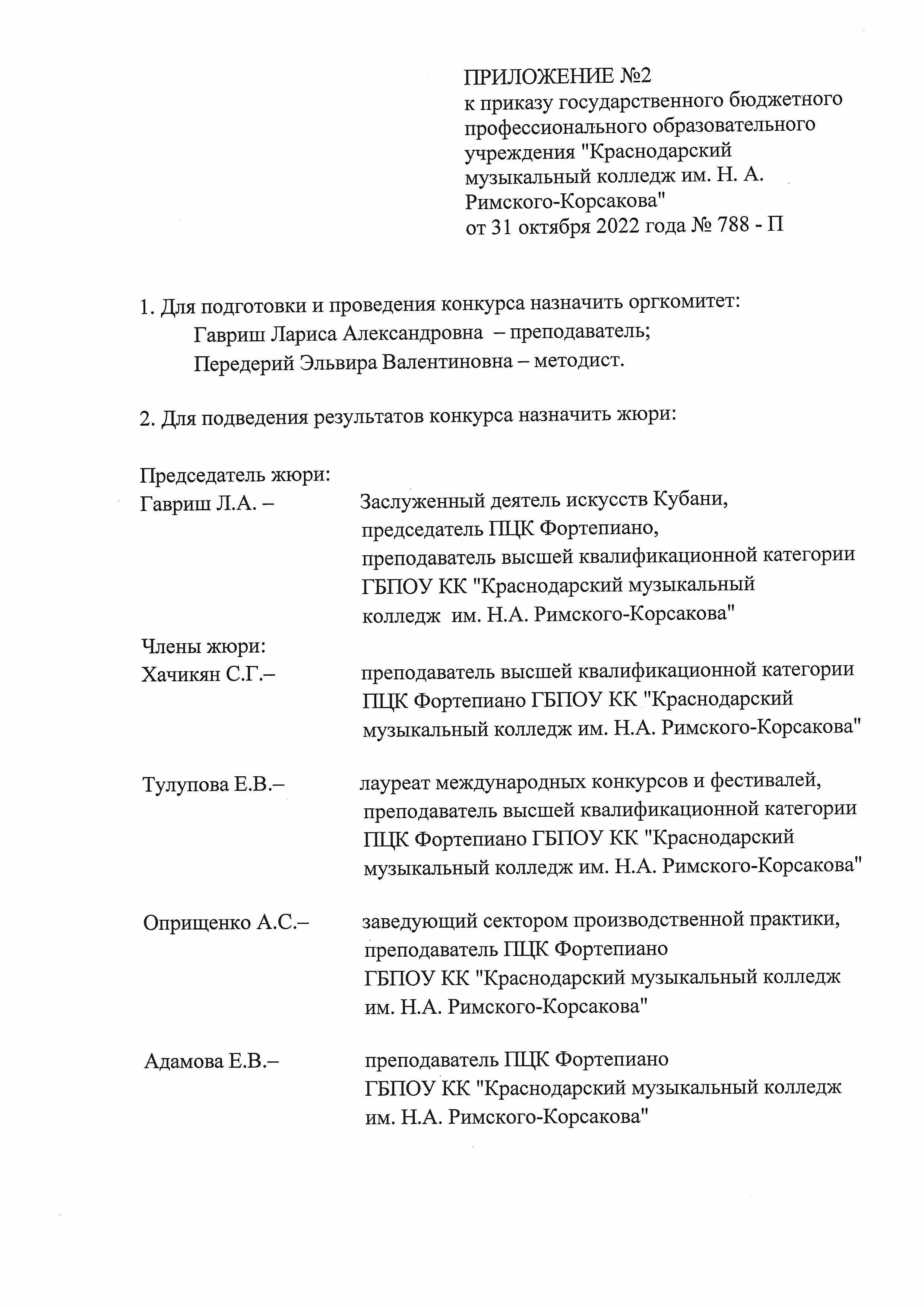  № п/пКомпозиторНазвание произведения(с указанием тональности и опуса)Время исполнения   1.  2.  3.  4.